З А Я В К Ана обучение работников организации *Заполните информацию ниже или приложите карточку предприятияПриложение 1 к заявке на обучение, Список работников Список работников, направляемых на обучение в ЧОУ ДПО «Учебный центр «Охрана труда» Приложение 2 к заявке на обучение,Перечень образовательных программ% Скидки на обучение предоставляются:физическим лицам, при оплате обучения на курсах профессиональной переподготовки лично от себя;организациям при направлении более 3-х слушателей одновременно;решение о возможности предоставления скидки и ее размере принимается на этапе работы с заявкой и подготовке договора на обучение.На бланке Вашей организацииНа бланке Вашей организации«____»  ____________ 20 __ г.ДиректоруЧОУ ДПО "Учебный центр "Охрана труда"Воротникову А.В.Название организации (полное и сокращенное по Уставу)Название организации (полное и сокращенное по Уставу)Название организации (полное и сокращенное по Уставу)Название организации (полное и сокращенное по Уставу)Название организации (полное и сокращенное по Уставу)Название организации (полное и сокращенное по Уставу)Название организации (полное и сокращенное по Уставу)Должность и ФИО руководителя организации, подписывающего договорДолжность и ФИО руководителя организации, подписывающего договорДолжность и ФИО руководителя организации, подписывающего договорДолжность и ФИО руководителя организации, подписывающего договорДолжность и ФИО руководителя организации, подписывающего договорДолжность и ФИО руководителя организации, подписывающего договорДолжность и ФИО руководителя организации, подписывающего договорДолжность и ФИО руководителя организации, подписывающего договорДолжность и ФИО руководителя организации, подписывающего договорДолжность и ФИО руководителя организации, подписывающего договорДействует на основанииДействует на основанииТелефон, код городаТелефон, код городаE-mail (для обмена документами)E-mail (для обмена документами)E-mail (для обмена документами)E-mail (для обмена документами)E-mail (для обмена документами)ИНН КППЮридический адрес организации:Юридический адрес организации:Юридический адрес организации:Юридический адрес организации:Почтовый адрес организации:Почтовый адрес организации:Почтовый адрес организации:Электронный документооборот (выделить нужное)Электронный документооборот (выделить нужное)Электронный документооборот (выделить нужное)Электронный документооборот (выделить нужное)Электронный документооборот (выделить нужное)Электронный документооборот (выделить нужное)Электронный документооборот (выделить нужное)Электронный документооборот (выделить нужное)ЕстьНетНетВ какой системе:В какой системе:В какой системе:Контактное лицо (ФИО, должность):Контактное лицо (ФИО, должность):тел.*Заполняется обязательно*Заполняется обязательно№ п/пФамилия, имя, отчество обучаемого(полностью)ДолжностьСНИЛССНИЛСДата рожденияДата рожденияОбразовательная программа(см.Приложе-ние 2)Форма обученияОчное /заочное (дистанционное)Внимательно проверьте данные организации и работников, направляемых на обучение во избежание ошибок в документах. Заявку необходимо направить в скане, а также в редактируемом формате (Word или Exel).Внимательно проверьте данные организации и работников, направляемых на обучение во избежание ошибок в документах. Заявку необходимо направить в скане, а также в редактируемом формате (Word или Exel).Внимательно проверьте данные организации и работников, направляемых на обучение во избежание ошибок в документах. Заявку необходимо направить в скане, а также в редактируемом формате (Word или Exel).Внимательно проверьте данные организации и работников, направляемых на обучение во избежание ошибок в документах. Заявку необходимо направить в скане, а также в редактируемом формате (Word или Exel).Внимательно проверьте данные организации и работников, направляемых на обучение во избежание ошибок в документах. Заявку необходимо направить в скане, а также в редактируемом формате (Word или Exel).Внимательно проверьте данные организации и работников, направляемых на обучение во избежание ошибок в документах. Заявку необходимо направить в скане, а также в редактируемом формате (Word или Exel).Внимательно проверьте данные организации и работников, направляемых на обучение во избежание ошибок в документах. Заявку необходимо направить в скане, а также в редактируемом формате (Word или Exel).Внимательно проверьте данные организации и работников, направляемых на обучение во избежание ошибок в документах. Заявку необходимо направить в скане, а также в редактируемом формате (Word или Exel).Внимательно проверьте данные организации и работников, направляемых на обучение во избежание ошибок в документах. Заявку необходимо направить в скане, а также в редактируемом формате (Word или Exel).Подпись руководителя или доверенного лицаПодпись руководителя или доверенного лицаМ.П.М.П.Код*Образовательная программаИтоговый документСтоимость, руб.Кол-во слушателейОХРАНА ТРУДАОХРАНА ТРУДАОХРАНА ТРУДАОХРАНА ТРУДАОХРАНА ТРУДАСпециальное предложение! 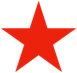 В связи с Новыми правилами обучения по охране труда, утв. Постановлением Правительства №2464, действующими с 1.09.2022 г.:Предлагаем Вам комплексное решение по обучению требованиям охраны труда, включающее в себя:Разработку матрицы обучения: определение программ обучения и количества обучающихся по ним с учетом Вашей специфики;Разработка комплекта локальных актов по вопросам обучения требованиям охраны труда для Вашей организации – объем зависит от видов программ, размера организации.Индивидуальное ценовое предложение по проведению обучения.Ваша выгода: экономия времени, экономия на стоимости обучения до 50%!, своевременность мероприятий по охране труда и снижение административных рисков.Специальное предложение! В связи с Новыми правилами обучения по охране труда, утв. Постановлением Правительства №2464, действующими с 1.09.2022 г.:Предлагаем Вам комплексное решение по обучению требованиям охраны труда, включающее в себя:Разработку матрицы обучения: определение программ обучения и количества обучающихся по ним с учетом Вашей специфики;Разработка комплекта локальных актов по вопросам обучения требованиям охраны труда для Вашей организации – объем зависит от видов программ, размера организации.Индивидуальное ценовое предложение по проведению обучения.Ваша выгода: экономия времени, экономия на стоимости обучения до 50%!, своевременность мероприятий по охране труда и снижение административных рисков.Специальное предложение! В связи с Новыми правилами обучения по охране труда, утв. Постановлением Правительства №2464, действующими с 1.09.2022 г.:Предлагаем Вам комплексное решение по обучению требованиям охраны труда, включающее в себя:Разработку матрицы обучения: определение программ обучения и количества обучающихся по ним с учетом Вашей специфики;Разработка комплекта локальных актов по вопросам обучения требованиям охраны труда для Вашей организации – объем зависит от видов программ, размера организации.Индивидуальное ценовое предложение по проведению обучения.Ваша выгода: экономия времени, экономия на стоимости обучения до 50%!, своевременность мероприятий по охране труда и снижение административных рисков.Специальное предложение! В связи с Новыми правилами обучения по охране труда, утв. Постановлением Правительства №2464, действующими с 1.09.2022 г.:Предлагаем Вам комплексное решение по обучению требованиям охраны труда, включающее в себя:Разработку матрицы обучения: определение программ обучения и количества обучающихся по ним с учетом Вашей специфики;Разработка комплекта локальных актов по вопросам обучения требованиям охраны труда для Вашей организации – объем зависит от видов программ, размера организации.Индивидуальное ценовое предложение по проведению обучения.Ваша выгода: экономия времени, экономия на стоимости обучения до 50%!, своевременность мероприятий по охране труда и снижение административных рисков.Специальное предложение! В связи с Новыми правилами обучения по охране труда, утв. Постановлением Правительства №2464, действующими с 1.09.2022 г.:Предлагаем Вам комплексное решение по обучению требованиям охраны труда, включающее в себя:Разработку матрицы обучения: определение программ обучения и количества обучающихся по ним с учетом Вашей специфики;Разработка комплекта локальных актов по вопросам обучения требованиям охраны труда для Вашей организации – объем зависит от видов программ, размера организации.Индивидуальное ценовое предложение по проведению обучения.Ваша выгода: экономия времени, экономия на стоимости обучения до 50%!, своевременность мероприятий по охране труда и снижение административных рисков.1.1Программа обучения по общим вопросам охраны труда и функционирования системы управления охраной труда, 16 часов (по Правилам обучения, утв. Постановлением Правительства РФ № 2464, п. 46а)Протокол проверки знаний1500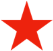 1.2Программа обучения безопасным методам и приемам выполнения работ при воздействии вредных и (или) опасных производственных факторов, источников опасности, идентифицированных в рамках специальной оценки условий труда и оценки профессиональных рисков, 16 часов(по Правилам обучения, утв. Постановлением Правительства РФ № 2464, п. 46б)*При выборе данной образовательной программы необходимо дополнительно предоставить информацию по видам работ и сведения об опасностях для каждого обучаемого Протокол проверки знаний1500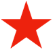 1.3Профессиональная переподготовка специалистов по охране труда, 256 часовДиплом о профессиональной переподготовке180001.4Программа обучения для внеочередной проверки знаний требований охраны труда, в связи с вступлением в силу новых нормативных актов по охране трудаПротокол проверки знаний5001.5Обучение по использованию (применению) средств индивидуальной защиты, 16 часов(по Правилам обучения, утв. Постановлением Правительства РФ № 2464, п. 39, 40)Протокол проверки знаний1500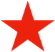 1.6Пакет «Два в одном»:- Программа обучения по общим вопросам охраны труда и функционирования системы управления охраной труда (16 часов);- Программа обучения безопасным методам и приемам выполнения работ при воздействии вредных и (или) опасных производственных факторов, источников опасности, идентифицированных в рамках специальной оценки условий труда и оценки профессиональных рисков (16 часов).Протоколы проверки знаний2500Экономия: 500 рублей1.7Пакет «Три в одном «Первая помощь»:- Программа обучения по общим вопросам охраны труда и функционирования системы управления охраной труда (16 часов);- Программа обучения безопасным методам и приемам выполнения работ при воздействии вредных и (или) опасных производственных факторов, источников опасности, идентифицированных в рамках специальной оценки условий труда и оценки профессиональных рисков (16 часов);- Программа обучения по оказанию первой помощи пострадавшим (8 часов).Протоколы проверки знаний3000Экономия:  1000 рублей1.8Пакет «Три в одном «СИЗ»:- Программа обучения по общим вопросам охраны труда и функционирования системы управления охраной труда (16 часов);- Программа обучения безопасным методам и приемам выполнения работ при воздействии вредных и (или) опасных производственных факторов, источников опасности, идентифицированных в рамках специальной оценки условий труда и оценки профессиональных рисков (16 часов);- Программа обучения по использованию (применению) средств индивидуальной защиты (8 часов).Протоколы проверки знаний3300Экономия:  1200 рублей1.9Пакет «Четыре в одном»:- Программа обучения по общим вопросам охраны труда и функционирования системы управления охраной труда (16 часов);- Программа обучения безопасным методам и приемам выполнения работ при воздействии вредных и (или) опасных производственных факторов, источников опасности, идентифицированных в рамках специальной оценки условий труда и оценки профессиональных рисков (16 часов);- Программа обучения по оказанию первой помощи пострадавшим (8 часов);- Программа обучения по использованию (применению) средств индивидуальной защиты (8 часов).Протоколы проверки знаний3800Экономия:  1700 рублей1.10Программа обучения работников 1-й группы безопасным методам и приемам выполнения работ на высоте, 40 часов(по Правилам обучения, утв. Постановлением Правительства РФ № 2464, п. 46в)Удостоверение о допуске к работе на высоте1500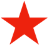 1.11Программа обучения работников 2-й группы безопасным методам и приемам выполнения работ на высоте, 40 часов(по Правилам обучения, утв. Постановлением Правительства РФ № 2464, п. 46в)Удостоверение о допуске к работе на высоте15001.12Программа обучения работников 3-й группы безопасным методам и приемам выполнения работ на высоте, 40 часов(по Правилам обучения, утв. Постановлением Правительства РФ № 2464, п. 46в)Удостоверение о допуске к работе на высоте15001.13Программа обучения безопасным методам и приемам выполнения работ на высоте для работников, выполняющих работы на высоте с применением средств подмащивания, 40 часов(по Правилам обучения, утв. Постановлением Правительства РФ № 2464, п. 46в)Удостоверение о повышении квалификации15001.14Программа обучения работников 1-й группы безопасным методам и приемам выполнения работ в ограниченных и замкнутых пространствах, 24 часа(по Правилам обучения, утв. Постановлением Правительства РФ № 2464, п. 46в)удостоверение о допуске к работам в ограниченных и замкнутых пространствах1500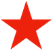 1.15Программа обучения работников 2-й группы безопасным методам и приемам выполнения работ в ограниченных и замкнутых пространствах, 24 часа(по Правилам обучения, утв. Постановлением Правительства РФ № 2464, п. 46в)удостоверение о допуске к работам в ограниченных и замкнутых пространствах15001.16Программа обучения работников 3-й группы безопасным методам и приемам выполнения работ в ограниченных и замкнутых пространствах, 24 часа(по Правилам обучения, утв. Постановлением Правительства РФ № 2464, п. 46в)удостоверение о допуске к работам в ограниченных и замкнутых пространствах15001.17Обучение безопасным методам и приемам выполнения ремонтных работ(по Правилам обучения, утв. Постановлением Правительства РФ № 2464, п. 46в)Протокол проверки знаний8001.18Обучение безопасным методам и приемам выполнения огневых работ(по Правилам обучения, утв. Постановлением Правительства РФ № 2464, п. 46в)Протокол проверки знаний8001.19Обучение безопасным методам и приемам выполнения газоопасных работ(по Правилам обучения, утв. Постановлением Правительства РФ № 2464, п. 46в)Протокол проверки знаний8001.20Обучение безопасным методам и приемам выполнения работ вблизи вращающихся механизмов и движущихся частей оборудования(по Правилам обучения, утв. Постановлением Правительства РФ № 2464, п. 46в)Протокол проверки знаний8001.21Обучение безопасным методам и приемам выполнения погрузочно-разгрузочных работ и размещении грузов(по Правилам обучения, утв. Постановлением Правительства РФ № 2464, п. 46в)Протокол проверки знаний8001.22Обучение безопасным методам и приемам выполнения земляных работ(по Правилам обучения, утв. Постановлением Правительства РФ № 2464, п. 46в)Протокол проверки знаний8001.23Обучение безопасным методам и приемам выполнения работ с трубопроводами пара и горячей воды(по Правилам обучения, утв. Постановлением Правительства РФ № 2464, п. 46в)Протокол проверки знаний8001.24Практикум по оценке профессиональных рисков с 3D-тренажером идентификации опасностей, 16 часов*Требования к компьютеру для установки тренажера уточняйте у методистов.Удостоверение о повышении квалификации25001.25Оценка профессиональных рисков как эффективный инструмент управления в системе управления охраной труда на современном предприятии (организации), 16 часовУдостоверение о повышении квалификации40001.26Роль и процедура оценки профессиональных рисков в системе управления охраной труда, 24 часаУдостоверение о повышении квалификации50001.27Идентификация опасностей, обследование рабочих мест и опрос работников, 16 часовУдостоверение о повышении квалификации18001.28Порядок расследования и учета несчастных случаев на производстве, 16 часовУдостоверение о повышении квалификации1500ПОЖАРНАЯ БЕЗОПАСНОСТЬ, обучение в области ГО и защиты от ЧСПОЖАРНАЯ БЕЗОПАСНОСТЬ, обучение в области ГО и защиты от ЧСПОЖАРНАЯ БЕЗОПАСНОСТЬ, обучение в области ГО и защиты от ЧСПОЖАРНАЯ БЕЗОПАСНОСТЬ, обучение в области ГО и защиты от ЧСПОЖАРНАЯ БЕЗОПАСНОСТЬ, обучение в области ГО и защиты от ЧС2.1*)Обучение мерам пожарной безопасности по программам ДПО, от 16 часовТребуется наличие СПО или ВО по специальности «Пожарная безопасность» или направлению «Техносферная безопасность» по профилю «Пожарная безопасность», или наличие ранее выданного удостоверения по ПТМ. Удостоверение о повышении квалификации 1800от 3-х человек 15002.2*)Специалист по противопожарной профилактике, 256 часов.Требуется наличие любого СПО или ВО. Необходимо обязательно предоставить скан диплома.Диплом о профессиональной переподготовке16000*) В случае затруднения определения необходимого курса обучения напишите на seminar@truda.pro или позвоните по тел.(8332) 746-946.*) В случае затруднения определения необходимого курса обучения напишите на seminar@truda.pro или позвоните по тел.(8332) 746-946.*) В случае затруднения определения необходимого курса обучения напишите на seminar@truda.pro или позвоните по тел.(8332) 746-946.*) В случае затруднения определения необходимого курса обучения напишите на seminar@truda.pro или позвоните по тел.(8332) 746-946.2.3Обучение по программе «Гражданская оборона и защита населения от чрезвычайных ситуаций», от 16 часовУдостоверение о повышении квалификации1800 - дистанционно2000 - очноОКАЗАНИЕ ПЕРВОЙ ПОМОЩИ ПОСТРАДАВШИМОКАЗАНИЕ ПЕРВОЙ ПОМОЩИ ПОСТРАДАВШИМОКАЗАНИЕ ПЕРВОЙ ПОМОЩИ ПОСТРАДАВШИМОКАЗАНИЕ ПЕРВОЙ ПОМОЩИ ПОСТРАДАВШИМОКАЗАНИЕ ПЕРВОЙ ПОМОЩИ ПОСТРАДАВШИМ3.1Обучение по оказанию первой помощи пострадавшим, 8 часов(по Правилам обучения, утв. Постановлением Правительства РФ № 2464, п. 34)Протокол проверки знаний1000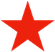 3.2Обучение преподавателей, обучающих приемам оказания первой помощи, 24 часа + Обучение по оказанию первой помощи пострадавшим (8 часов)(по Правилам обучения, утв. Постановлением Правительства РФ № 2464, п. 34)*Обучение очное по мере комплектования группы.Удостоверение о повышении квалификации + протокол проверки знаний50003.3Пакет «Обучение по оказанию первой помощи пострадавшим (8 часов) + Подготовка преподавателей, обучающих приемам оказания первой помощи (24 часа) + сборник локальных актов и методических материалов » Протокол проверки знаний + удостоверение о повышении квалификации + пакет локальных актов и методических материалов55003.4Подготовка преподавателей, обучающих приемам оказания первой помощи, 24 часа*Курс дистанционный с 3D-тренажером. Требования к компьютеру для установки тренажера уточняйте у методистов.Удостоверение о повышении квалификации25003.5Корпоративный курс «Первая помощь пострадавшим» (4-8 часов)Протокол проверки знаний8000 за группу (не более 10 человек)3.6Аренда робота-тренажера «ГОША-06» по отработке сердечно-легочной реанимации*Необходимо иметь действующее удостоверение преподавателя  (инструктора) по первой помощи от нашего Учебного центра; дата аренды по предварительному согласованию.Не предусмотрено3000/день арендыОбучение по вопросам проведения специальной оценки условий труда (СОУТ)Обучение по вопросам проведения специальной оценки условий труда (СОУТ)Обучение по вопросам проведения специальной оценки условий труда (СОУТ)Обучение по вопросам проведения специальной оценки условий труда (СОУТ)Обучение по вопросам проведения специальной оценки условий труда (СОУТ)4.1Обучение членов комиссии по проведению специальной оценки условий труда, 16 часовУдостоверение о повышении квалификации3000 - дистанционно4000 - очно 10000- корпоративное4.2Обучение по специальной оценке условий труда для лиц, претендующих на получение сертификата эксперта, 72 часаУдостоверение о повышении квалификации60004.3Предаттестационная подготовка для лиц, претендующих на получение сертификата эксперта на проведение специальной оценки условий труда (100 попыток)Не предусмотрено30004.4Профессиональная переподготовка специалистов испытательных лабораторий (центров), выполняющих работы по исследованиям (испытаниям) и измерениям химических, биологических и физических факторов  производственной среды и факторов трудового процесса, 256 часовДиплом о профессиональной переподготовке150004.6Программа повышения квалификации специалистов испытательных лабораторий (центров), выполняющих работы по исследованиям (испытаниям) и измерениям химических и физических факторов производственной среды, 72 часаУдостоверение о повышении квалификации5000Другие программы дополнительного профессионального образованияДругие программы дополнительного профессионального образованияДругие программы дополнительного профессионального образованияДругие программы дополнительного профессионального образованияДругие программы дополнительного профессионального образования5.1Профессиональная переподготовка «Специалист по управлению персоналом», 256 часовДиплом о профессиональной переподготовке180005.2Обучение по программе «Обеспечение экологической безопасности при работах в области обращения с опасными отходами», 112 часовУдостоверение о повышении квалификации3000от 3-х человек 25005.3Обучение по программе «Обеспечение экологической безопасности руководителями и специалистами общехозяйственных систем управления», 72 часаУдостоверение о повышении квалификации3000от 3-х человек 25005.4Специалист по экологической безопасности, 256 часов Диплом о профессиональной переподготовке150005.5Повышение квалификации для лиц, ответственных за безопасную эксплуатацию лифтов, не относящихся к опасным производственным объектам, 72 часаУдостоверение о повышении квалификации30005.7Профессиональная переподготовка «Специалист, ответственный за безопасность дорожного движения», 256 часовДиплом о профессиональной переподготовке120005.8Контролер технического состояния автотранспортного средства, 256 часовДиплом о профессиональной переподготовке120005.9Диспетчер автомобильного и городского наземного электрического транспорта, 256 часов Диплом о профессиональной переподготовке120005.10Организация перевозок автомобильным транспортом, 256 часовДиплом о профессиональной переподготовке120005.11Профессиональная переподготовка «Специалист в области административно-хозяйственной поддержки и сопровождения деятельности организации», 256 часовДиплом о профессиональной переподготовке12000Предаттестационная подготовка по вопросам промышленной безопасностии электробезопасностиПредаттестационная подготовка по вопросам промышленной безопасностии электробезопасностиПредаттестационная подготовка по вопросам промышленной безопасностии электробезопасностиПредаттестационная подготовка по вопросам промышленной безопасностии электробезопасностиПредаттестационная подготовка по вопросам промышленной безопасностии электробезопасности6.1Обучение персонала  II  группы по электробезопасностиУдостоверениенового образца (бланк)1900 - первичное обучение700 - при повышении группы по электробезопасности в течение года6.2Обучение персонала, III  группы по электробезопасностиУдостоверениенового образца (бланк)1900 - первичное обучение700 - при повышении группы по электробезопасности в течение года6.3Обучение персонала  IV группы по электробезопасностиУдостоверениенового образца (бланк)1900 - первичное обучение700 - при повышении группы по электробезопасности в течение года6.4Обучение персонала V группы по электробезопасностиУдостоверениенового образца (бланк)1900 - первичное обучение700 - при повышении группы по электробезопасности в течение года6.5Подготовка к проверке знаний руководителей и специалистов организаций, осуществляющих эксплуатацию тепловых энергоустановок и тепловых сетейУдостоверение (бланк)19006.6Подготовка руководителей и специалистов организаций по вопросам промышленной безопасности (1 область аттестации)**Удостоверение о повышении квалификации1500**Доступные области предаттестационной подготовки в области промышленной безопасности:

А.1; Б.1.1, Б.1.2, Б.1.3; Б.7.1, Б.7.2, Б.7.6, Б.7.8; Б.8.21, Б.8.22, Б.8.23; Б.9.31, Б.9.32, Б.9.33; Б.10.1, Б.10.2; ЭБ 1254.2, ЭБ 1255.2, ЭБ 1256.2,  ЭБ 1257.2, ЭБ 1258.2, ЭБ 1259.2, ЭБ 1260.2; Г.2.1(Одна область подготовки = Одна буква)Необходимые слушателю области предаттестационной подготовки конкретизируются  в отдельном обращении  в Ростехнадзор**Доступные области предаттестационной подготовки в области промышленной безопасности:

А.1; Б.1.1, Б.1.2, Б.1.3; Б.7.1, Б.7.2, Б.7.6, Б.7.8; Б.8.21, Б.8.22, Б.8.23; Б.9.31, Б.9.32, Б.9.33; Б.10.1, Б.10.2; ЭБ 1254.2, ЭБ 1255.2, ЭБ 1256.2,  ЭБ 1257.2, ЭБ 1258.2, ЭБ 1259.2, ЭБ 1260.2; Г.2.1(Одна область подготовки = Одна буква)Необходимые слушателю области предаттестационной подготовки конкретизируются  в отдельном обращении  в РостехнадзорПрофессиональное обучениеПрофессиональное обучениеПрофессиональное обучениеПрофессиональное обучениеПрофессиональное обучение7.1Стропальщик (профподготовка, 2 разряд), 120 часовСвидетельство о профессии рабочего40007.2Стропальщик (повышение квалификации, 3 разряд), 80 часовСвидетельство о профессии рабочего15007.3Стропальщик (повышение квалификации, 4 разряд), 80 часовСвидетельство о профессии рабочего15007.4Стропальщик (повышение квалификации, 5 разряд), 80 часовСвидетельство о профессии рабочего15007.5Стропальщик (переподготовка, 2 разряд), 120 часовСвидетельство о профессии рабочего26007.6Профессиональное обучение «Подготовка персонала, обслуживающего сосуды, работающие под давлением», 40 часовУдостоверение на допуск к работе25007.7Машинист строительного подъемника (повышение квалификации 3 разряд), 72 часаСвидетельство о профессии рабочего30007.8Машинист строительного подъемника (повышение квалификации 4 разряд), 72 часаСвидетельство о профессии рабочего30007.9Лифтер (профподготовка), 144 часаСвидетельство о профессии рабочего40007.10Лифтер (переподготовка 2 разряд), 144 часаСвидетельство о профессии рабочего2600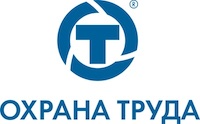 Подробности у методистов и на www.truda.pro610016, г. Киров, Октябрьский проспект, 22а(8332) 746-946, 8-804-700-00-46, e-mail: seminar@truda.pro354068, г. Сочи, Центральный район, Виноградный переулок, 2а(862) 291-71-72, 8-909-717-02-17 +WhatsApp, e-mail: sochi@truda.pro